Základní umělecká škola Nové StrašecíKomenského 189,271 01 Nové Strašecí, Tel,fax:313572441,e-mail:zusnovstra@iol.cz, http://zusbubu.webpark.cz/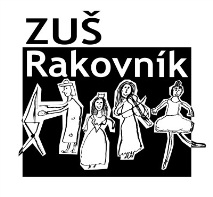 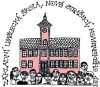 Ústřední kolo soutěže ZUŠ ve hře na kytaru 26.-27.5.2011Výsledková listinaKategorie I.Jméno                                                      ZUŠ                                              umístění                           Sibgatullin Timur			ZŠ a ZUŠ Karlovy Vary		1.místoShepeleva Anastasia			ZUŠ Teplice				2.místoMachová Kristýna			ZUŠ Jindřichův Hradec		2.místoDedková Eliška                       	ZUŠ F.Chopina, Mar.Lázně		3.místoBayer David                               	ZUŠ Ostrava – Polanka n.O.		3.místoKohout Kryštof                                  ZUŠ T.Brzkové, Plzeň		čestné uznáníKunáková Charlota                             Hudební škola hl.m.Prahy		čestné uznáníMalý Ondřej				ZUŠ Praha 5 - Stodůlky		čestné uznáníPorteousová Emily                             ZUŠ Praha 5 - Zbraslav		čestné uznání Součková Sára			2.SZUŠ České Budějovice		čestné uznání Beňová Dorota                                    ZUŠ Nový Bydžov			čestné uznání Základní umělecká škola Nové StrašecíKomenského 189,271 01 Nové Strašecí, Tel,fax:313572441,e-mail:zusnovstra@iol.cz, http://zusbubu.webpark.cz/  Ústřední kolo soutěže ZUŠ ve hře na kytaru 26.-27.5.2011 Výsledková listinaKategorie II.Jméno                                                      ZUŠ                                              umístění                           Kubíková Barbora			ZUŠ Piarist.nám. Č. Budějovice	1.místoPískovský Vít				 ZUŠ Ostrava - Poruba		1.místoŠvendová Dominika			ZUŠ Ústí nad Orlicí			2.místoHanik Jiří				ZUŠ Frenštát p.R.			2.místoStejskalová Markéta			ZUŠ Zábřeh				3.místoTvrdý David				ZUŠ Praha 5 – Zbraslav		3.místoZeman Marek				ZUŠ Praha 8, Klapkova		3.místoSysel Patrik				ZUŠ Velké Meziříčí			čestné uznání Čapková Hedvika			ZUŠ Jaroměř				čestné uznáníZákladní umělecká škola Nové StrašecíKomenského 189,271 01 Nové Strašecí, Tel,fax:313572441,e-mail:zusnovstra@iol.cz, http://zusbubu.webpark.cz/ Ústřední kolo soutěže ZUŠ ve hře na kytaru 26.-27.5.2011 Výsledková listinaKategorie III.Jméno                                                      ZUŠ                                              umístění                           Cába Martin				ZUŠ Klatovy				1.místoNovotná Klára			ZUŠ Hradec Králové, Na Střezině	1.místoVedralová Markéta			ZUŠ Vysoké Mýto			2.místoSaidlová Jana				ZUŠ Pardubice			2.místoKohoutová Alžběta			ZUŠ T.Brzkové, Plzeň		3.místoJindřich Václav			ZUŠ Mariánské Lázně		3.místoNulíčková Kristýna			ZUŠ Zruč nad Sázavou		čestné uznání Senická Nikola			ZUŠ Teplice				čestné uznání Ševců Tomáš				ZUŠ Police nad Metují		čestné uznání Základní umělecká škola Nové StrašecíKomenského 189,271 01 Nové Strašecí, Tel,fax:313572441,e-mail:zusnovstra@iol.cz, http://zusbubu.webpark.cz/ Ústřední kolo soutěže ZUŠ ve hře na kytaru 26.-27.5.2011Výsledková listinaKategorie IV.Jméno                                                      ZUŠ                                              umístění                           Sergeev Oleg				ZUŠ Praha 8, Klapkova		1.místoPevala 	Antonín			ZUŠ H.Králové, Habrmanova	2.místoKonečný Matěj			ZUŠ Ostrava – Mar. Hory		3.místoSajfridová Zdeňka			ZUŠ Rakovník			čestné uznání I.stupněZdráhalová Anna Marie		ZUŠ Kuřim				čestné uznání I.stupněKřikava Filip				ZUŠ Brno, Křížkovského		čestné uznání II.stupněHudeček Václav			ZUŠ Rožnov pod Radhoštěm		čestné uznání II.stupněPalán Jan				ZUŠ Jihlava				čestné uznání II.stupněDunovská Adriana			ZUŠ Litoměřice			čestné uznání II.stupněZákladní umělecká škola Nové StrašecíKomenského 189,271 01 Nové Strašecí, Tel,fax:313572441,e-mail:zusnovstra@iol.cz, http://zusbubu.webpark.cz/  Ústřední kolo soutěže ZUŠ ve hře na kytaru 26.-27.5.2011Výsledková listinaKategorie V.Jméno                                                      ZUŠ                                              umístění                           Švendová Hedvika			ZUŠ Ústí nad Orlicí			1.místoNesvadbová Lucie			ZUŠ Králíky				2.místoStrenková Rozálie			ZUŠ Domažlice			3.místoKouřílek Tomáš			ZUŠ Pardubice			čestné uznání I.stupněBiskupová Monika			ZUŠ Ostrava				čestné uznání I.stupněStránský Jan				ZUŠ Poděbrady			čestné uznání II.stupněBeneš Vít				ZUŠ Trutnov				čestné uznání II.stupněDrahokoupil Jakub			ZUŠ Zruč nad Sázavou		čestné uznání II.stupněZákladní umělecká škola Nové StrašecíKomenského 189,271 01 Nové Strašecí, Tel,fax:313572441,e-mail:zusnovstra@iol.cz, http://zusbubu.webpark.cz/ Ústřední kolo soutěže ZUŠ ve hře na kytaru 26.-27.5.2011Výsledková listinaKategorie VI.Jméno                                                      ZUŠ                                              umístění                           Vašíčková Kateřina			ZUŠ Kuřim				1.místoVyroubalová Kateřina			ZUŠ Hradec Králové, Na Střezině	2.místoHudský Jakub				ZUŠ Semily				3.místoMařík Karel				ZUŠ Teplice				čestné uznání I.stupněVonková Kristina			ZUŠ Smetanova, Brno		čestné uznání I.stupněDrahokoupil Matěj			ZUŠ Zruč nad Sázavou		čestné uznání I.stupněKarlík Jakub				ZUŠ Uherské Hradiště		čestné uznání I.stupněMlčochová Ludmila			ZUŠ Mladá Boleslav			čestné uznání II.stupněPilsová Klára			            ZUŠ Piarist.nám., Č. Budějovice	čestné uznání II.stupněTomanová Kateřina			ZUŠ Praha 6 – Břevnov		čestné uznání II.stupněKategorie VII.Jméno                                                      ZUŠ                                              umístění                           Vitáčková Veronika			ZUŠ Pardubice			1.místoOpl Jiří				ZUŠ Plzeň,Sokolovská		1.místoVašků Petr				ZUŠ Rožnov p.R.			2.místoPlesselová Hana			ZUŠ Žďár n.S.			3.místoKovář Jan				ZUŠ Praha 10 – Hostivař		čestné uznání I.stupněPoubová Anna				ZUŠ Starý Plzenec  			čestné uznání I.stupněMatuška Jan				ZUŠ Blansko				čestné uznání II.stupněKategorie VIII.Jméno                                                      ZUŠ                                              umístění                           Švepeš Marek				ZUŠ Trhové Sviny			1.místoPařízek Petr				ZUŠ Habrmanova H.Králové		2.místoPechem Daniel			ZUŠ Uničov				2.místoPípal Jakub				ZUŠ Olomouc Žerotín		3.místoPošmůrný Jindřich			ZUŠ Most				3.místoVala Jakub				ZUŠ Ostrava – Poruba		čestné uznáníBareš Vít				ZUŠ Praha 2, Slezská			čestné uznáníKulturní centrum Nové Strašecí, čtvrtek 26. května v 19.30 hodin
S o u t ě ž n í    k o n c e r t
K y t a r o v á    d u a                                                                                P r o g r a m:
       I. kategorie1) 2.místo 						
    ZUŠ Františkovy Lázně						Tereza Procházková
									Adéla Bůchová
2) 3.místo	
   ZUŠ Praha 5 - Zbraslav 							David Tvrdý
 									Emily Porteousová
     II. kategorie
3) 2.místo									                                                      ZUŠ Kuřim								Martina Pijáková
 									Kateřina Vašíčková
4) 3.místo
   ZUŠ Praha 8, Klapkova							Oleg Sergeev
 									Jan Vysloužil
5) 2.místo
    ZUŠ T.Brzkové, Plzeň							Vojtěch Šnaidr
 									Lenka Hrabáková
6) 1.místo
   ZUŠ Pardubice								Veronika Vitáčková
 									Tomáš Kouřílek
7) 1.místo 
   ZUŠ Ostrava								Monika Biskupová
 									Aneta Zemánková
8) 3.místo
   ZUŠ Habrmanova,Hradec Králové					Klára Hemplová
 									Antonín Pevala
9) 2.místo
   ZUŠ Zruč nad Sázavou							Kristýna Nulíčková
 									Lucie Tvrdíková
10) 1.místo
     ZUŠ Piarist.n.,České Budějovice	,ZUŠ Trhové Sviny			Barbora Kubíková	                                              	 								Marek Švepeš
 III. kategorie
11) 3.místo
     ZUŠ Semily								Ivana Mejsnarová
 									Jakub Hudský
      IV. kategorie
12) 3.místo
      ZUŠ Olomouc Žerotín							Kateřina Maňáková
     									Jakub Pípal      V. kategorie
13) 2.místo
      ZUŠ Most						 		Jindřich Pošmůrný
 									David Krátký
 								  